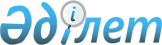 Об определении целевых групп населения в 2012 годуПостановление акимата Тарановского района Костанайской области от 5 декабря 2011 года № 541. Зарегистрировано Управлением юстиции Тарановского района Костанайской области 30 декабря 2011 года № 9-18-155

      В соответствии с подпунктом 14) пункта 1 статьи 31 закона "О местном государственном управлении и самоуправлении в Республике Казахстан", статьями 5, 7 Закона Республики Казахстан от 23 января 2001 года "О занятости населения" и в целях содействия занятости целевых групп населения, акимат Тарановского района ПОСТАНОВЛЯЕТ:



      1. Определить следующий перечень лиц, относящихся к целевым группам населения:

      1) малообеспеченные;

      2) молодежь в возрасте до двадцати одного года;

      3) воспитанники детских домов, дети-сироты и дети, оставшиеся без попечения родителей, в возрасте до двадцати трех лет;

      4) одинокие, многодетные родители, воспитывающие несовершеннолетних детей;

      5) граждане, имеющие на содержании лиц, которые в порядке установленном законодательством Республики Казахстан, признаны нуждающимися в постоянном уходе, помощи и надзоре;

      6) лица предпенсионного возраста (за два года до выхода на пенсию по возрасту);

      7) инвалиды;

      8) лица, уволенные из рядов Вооруженных Сил Республики Казахстан;

      9) лица, освобожденные из мест лишения свободы и (или) принудительного лечения;

      10) оралманы;

      11) выпускники организаций высшего и послевузовского образования;

      12) лица, высвобожденные в связи с ликвидацией работодателя-физического лица, сокращением численности или штата работников;

      13) молодежь в возрасте от двадцати одного до двадцати девяти лет;

      14) лица, старше пятидесяти лет, зарегистрированные в уполномоченном органе по вопросам занятости в качестве безработных;

      15) длительно неработающие граждане (год и более);

      16) выпускники организаций технического и профессионального образования, послесреднего образования;

      17) лица, состоящие на учете службы пробации уголовно-исполнительной инспекции.

      Сноска. Пункт 1 с изменениями, внесенными постановлением акимата Тарановского района Костанайской области от 16.04.2012 № 181 (вводится в действие по истечении десяти календарных дней после дня его первого официального опубликования).



      2. Государственному учреждению "Отдел занятости и социальных программ акимата Тарановского района" предусмотрены меры по содействию занятости целевых групп населения.



      3. Настоящее постановление вводится в действие по истечении десяти календарных дней после дня его первого официального опубликования.      Аким

      Тарановского района                        А. Бондаренко
					© 2012. РГП на ПХВ «Институт законодательства и правовой информации Республики Казахстан» Министерства юстиции Республики Казахстан
				